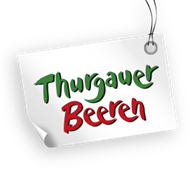 Medien-InformationFrei zur sofortigen Veröffentlichung(online abrufbar auf www.thurgauerbeeren.ch/medien)Thurgauer Strauchbeeren: Wellness und Genuss.Jetzt ist Hochsaison für frischen Genuss: Himbeeren, Brombeeren, Johannisbeeren, Stachelbeeren, Blaubeeren aus dem Thurgau. Gestern geerntet – heute im Geschäft: So wird echte Frische zum Genuss.Die Thurgauer Beerenproduzenten setzen jetzt alles daran, den Markt mit frischen Strauchbeeren zu versorgen. Was gestern frisch geerntet wurde, ist bereits heute im Laden anzutreffen – kurze Transportwege und eine ausgeklügelte Logistik machen es möglich.Genuss und GesundheitDie frischen Strauchbeeren schmecken nicht nur ausgezeichnet, Ihr Aroma lässt die Geschmacksknospen in unserem Gaumen förmlich explodieren und zaubert uns ein Lächeln ins Gesicht. Dazu leisten die Früchtchen einen Beitrag für unser Wohlbefinden und unsere Gesundheit. Sie enthalten viele Vitamine und Mineralstoffe und Antioxidantien, die der Zellalterung vorbeugen und die „freien Radikalen“ bekämpfen. Thurgauer Beeren sind damit perfekte Wellnessprodukte für Geist, Wohlbefinden und Gesundheit.Himbeere: Genuss und ArzneiSchon Hildegard von Bingen (1098 – 1179) wusste um die Qualität der Himbeeren und hat sie bei verschiedensten Erkrankungen als Heilmittel eingesetzt. Wichtige Lieferanten von Vitaminen und SpurenelementenHimbeeren liefern wichtige Vitamine und Spurenelemente, die einen grossen Teil des Tagesbedarfs abdecken. Eine 150 g-Portion deckt einen grossen Teil des Bedarfs an Vitamin E, C, Folsäure, Kalium, Magnesium, Eisen und Kupfer ab.InformationenBBZ ArenenbergMichael Mannale8268 Salensteinmichael.mannale@tg.chTel. 058 345 85 13